Пресс-релиз встречи заместителя главы администрации городского округа Троицк Гиндеева Б.А. с трудовыми мигрантами, 19.06.202319 июня 2023 заместитель главы администрации городского округа Троицк Гиндеев Б.А. провел встречи с трудовыми мигрантами строительных организаций. Основными вопросами, послужившими поводом для встречи, были льготы для мигрантов, предусмотренные в трудовом законодательстве РФ, мониторинг социально-экономической ситуации, ограничения во время празднования мусульманского праздника Курбан-байрам 28.06.2023.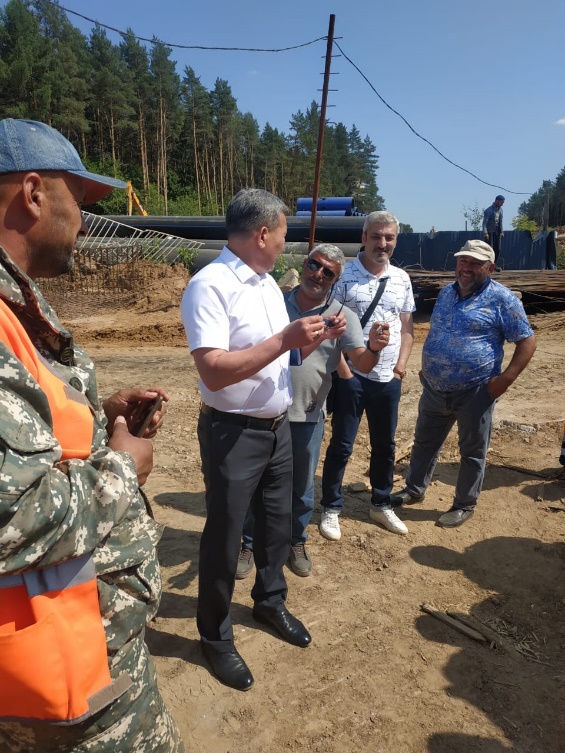 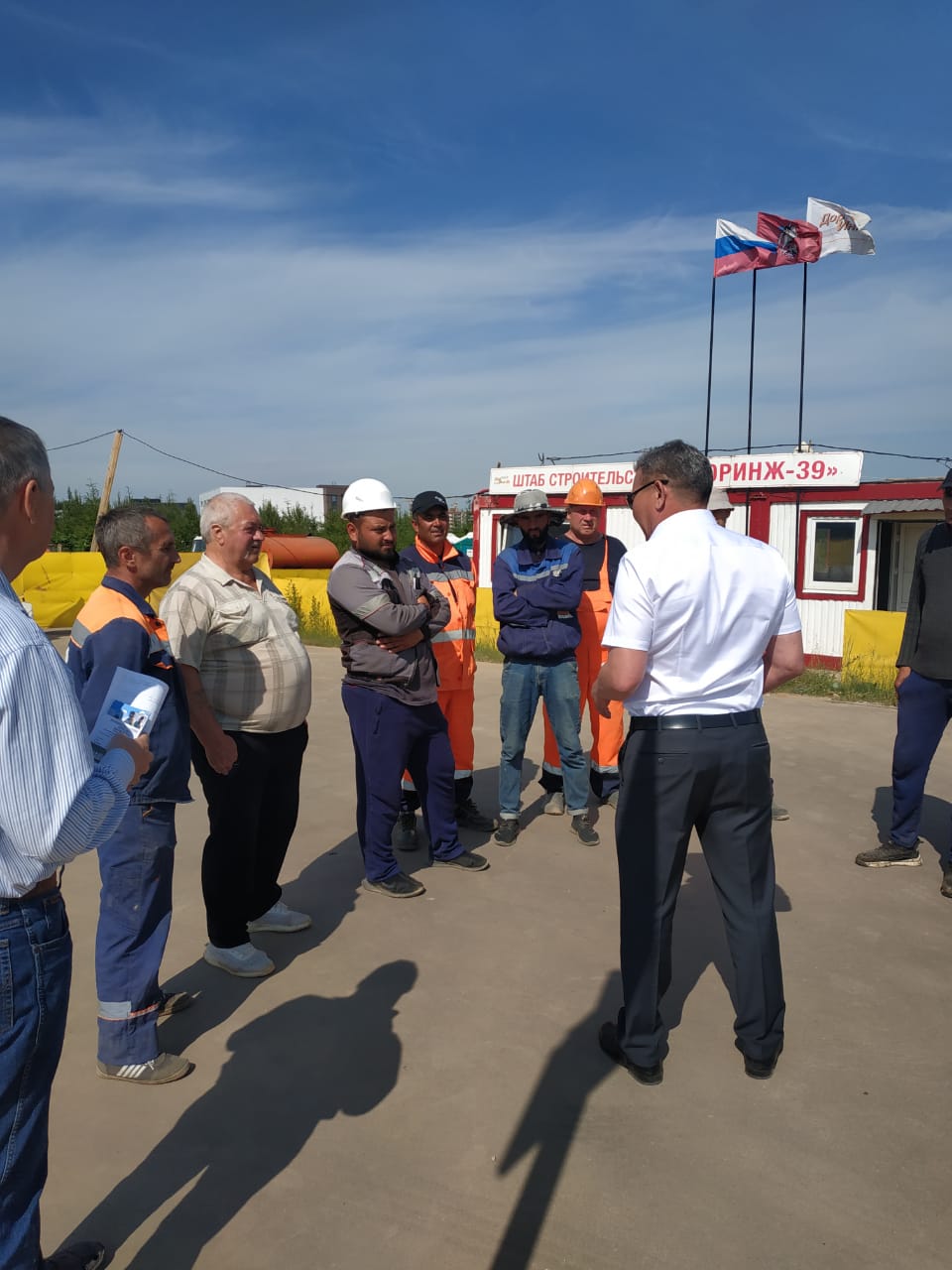 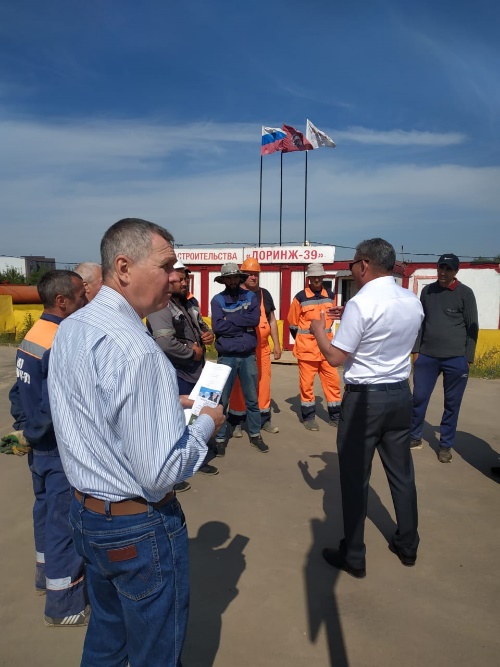 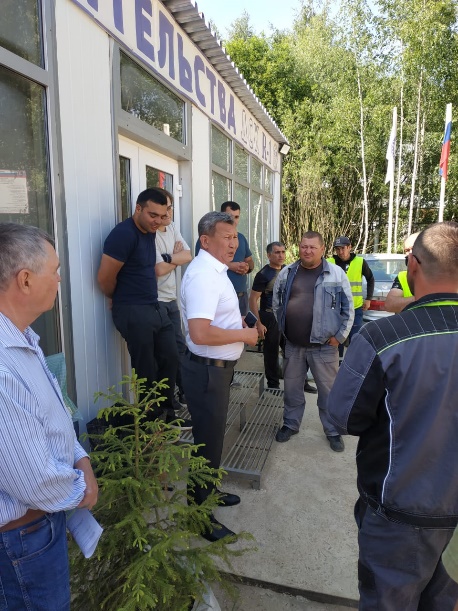 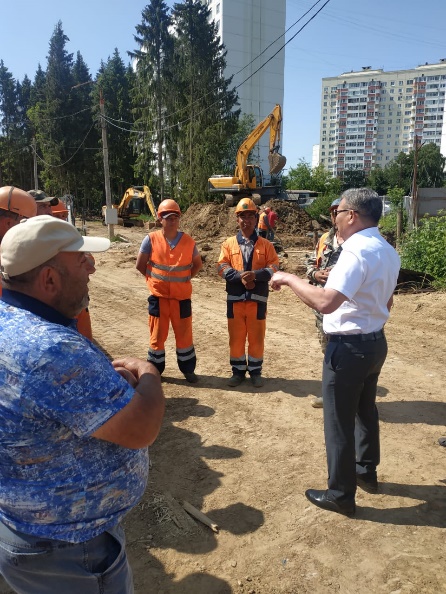 